.TAMMY HAWKContactCareer summaryHighly experienced and creative communications executive offering 25+ years of experience leading key growth initiatives with a passion for non-profits and the community. Known as an expert in delivering innovative, reliable, cost-saving solutions and strategies that streamline communication and drive business growth in a fast-paced environment. Driven, adaptable, and hands-on with a proven progressive career reflecting strong management skills that build and lead motivated teams. Praised for creativity, work ethic, problem-solving, communication skills, and delivering results.SkillsWebsiteTammyHawk.com Education
BACHELOR OF SCIENCE, Journalism
Ohio UniversityReferencesAvailable upon requestExperience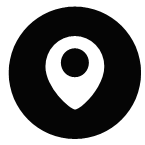 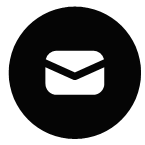 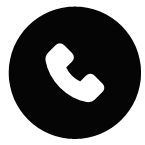 